PRO ANEŽKU A NIKOLASE:Pracuj se sešitem – v sešitě si vyhledej správné odpovědi a doplň je do pracovního listu.OPAKOVÁNÍ – SAVCI - PRACOVNÍ LIST1. Popiš kostru králíka domácího.                    ………………………….                                 ……………………………………………..……………………...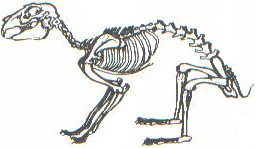 …………………..                                                                                      ……………………...2. Napiš název savce.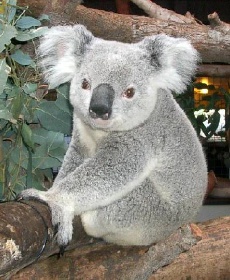 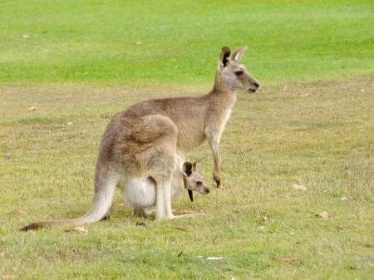 ------------------------------------------- ------------------------------------------------------Vyber správnou odpověď.3.  Vejcorodí savci jsou: a) klokan                                        b) ptakopysk                                        c) ježura                                        d) křeček4.  Vačnatci žijí hlavně: a) v Evropě                                       b) v Austrálii                                       c) v Americe5.  Vačnatci: a) rodí velká vyvinutá mláďata                      b) rodí malá nevyvinutá mláďata6.  Mezi hmyzožravce patří: a) bobr                                              b) krtek                                              c) ježek                                              d) myš7.  Hmyzožravci: a) loví hlavně ve dne                             b) loví hlavně v noci8.  Dopiš. Mezi letouny patří: ……………………………………………………………..9.  Mezi hlodavce patří: a) rejsek                                       b) myš                                       c) potkan                                       d) ježek                                       e)  hraboš10.  Zajíc polní je: a) všežravec                              b) býložravec11.  Dopiš zástupce šelem:MEDVĚDOVITÉ ŠELMY ……………………………………………………………       KOČKOVITÉŠELMY  ……………………………………………………………….       PSOVITÉ ŠELMY  ……………………………………………………………………       LASICOVITÉ ŠELMY  ……………………………………………………………….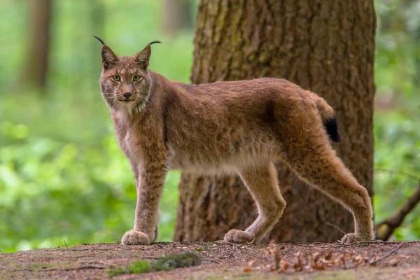 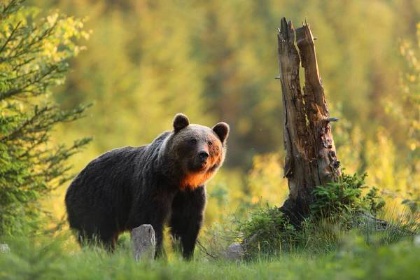 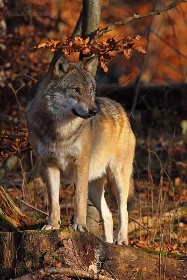 Přečti si v učebnici kapitoly – „Sudokopytníci a Lichokopytníci“  - str. 12 – 17SUDOKOPYTNÍCI – učebnice str. 12–14Doplň věty o sudokopytnících podle učebnice:Sudokopytníci jsou zvířata, jejichž končetiny jsou zakončeny ……………………………………………………………………………………………………………Patří k nim například:   …………………………………………………………………………………………………………………………………………………………………………………………………………………………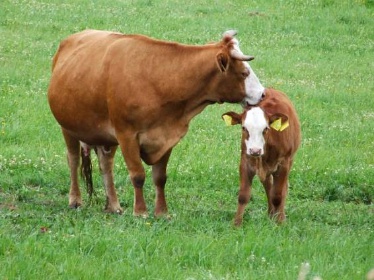 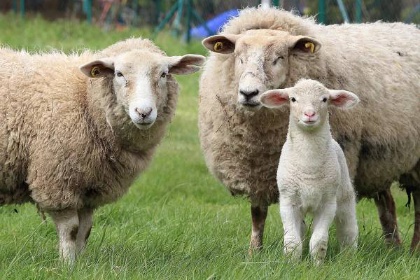 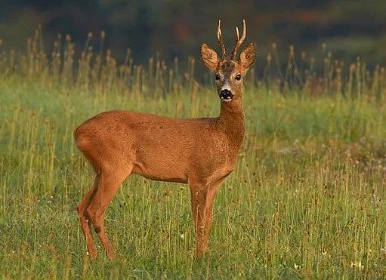 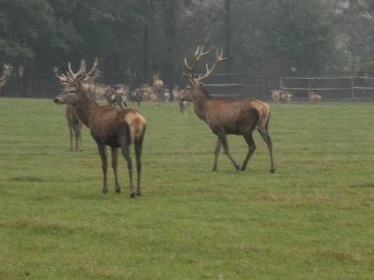 LICHOKOPYTNÍCI – učebnice str. 15–17Doplň věty o lichokopytnících podle učebnice:Lichokopytníci jsou zvířata, která mají končetiny zakončeny………………………………………………………………………………………………………….Patří k nim například:…………………………………………………………………………………………………………………………………………………………………………………………………………………………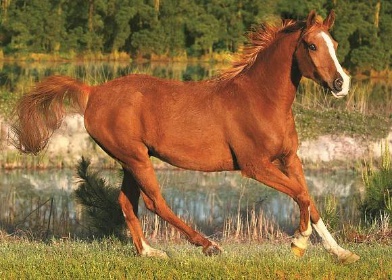 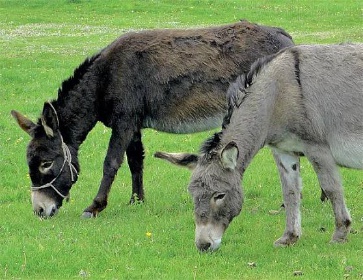 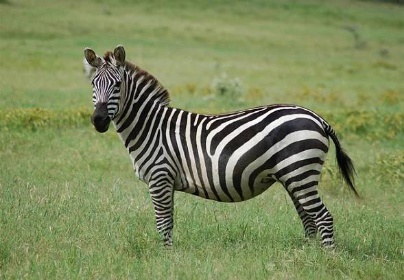 